Ackton Pastures Primary Academy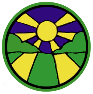 History Progression GridAckton Pastures Primary AcademyHistory Progression GridAckton Pastures Primary AcademyHistory Progression GridAckton Pastures Primary AcademyHistory Progression GridThe progression grid outlines the specific knowledge which pupils are expected to learn in each phase, over a two year cycle, along with the specific vocabulary which supports this understanding. The progression grid outlines the specific knowledge which pupils are expected to learn in each phase, over a two year cycle, along with the specific vocabulary which supports this understanding. The progression grid outlines the specific knowledge which pupils are expected to learn in each phase, over a two year cycle, along with the specific vocabulary which supports this understanding. The progression grid outlines the specific knowledge which pupils are expected to learn in each phase, over a two year cycle, along with the specific vocabulary which supports this understanding. Historical EnquiryHistorical EnquiryHistorical EnquiryHistorical EnquirySkillsAt Key Stage One:E1: Identify different ways in which the past is represented E2: Explore events, look at pictures and ask questions i.e, “Which things are old and which are new?” or “What were people doing?” E3: Look at objects from the past and ask questions i.e, “What were they used for?” and try to answer.At Lower Key Stage Two:E1: Use documents, printed sources (e.g. archive materials) the Internet, databases, pictures, photographs, music, artefacts, historic buildings, visits to museums and galleries and visits to sites as evidence about the past. E2: Ask questions and find answers about the past.At Upper Key Stage Two:E1: Use documents, printed sources (e.g. archive materials) the Internet, databases, pictures, photographs, music, artefacts, historic buildings, visits to museums and galleries and visits to sites to collect evidence about the past. E2: Choose reliable sources of evidence to answer questions, realising that there is often not a single answer to historical questions.E3: Investigate own lines of enquiry by posing questions to answer.Organisation and CommunicationOrganisation and CommunicationOrganisation and CommunicationOrganisation and CommunicationSkillsAt Key Stage One:O1: Sort events or objects into groups (i.e. then and now.) O2: Use timelines to order events or objects. O3: Tell stories about the past. O4: Talk, write and draw about things from the past.At Lower Key Stage Two:O1: Communicate ideas about the past using different genres of writing, drawing, diagrams, data-handling, drama role-play, storytelling and using ICT.At Upper Key Stage Two:O1: Communicate ideas about from the past using different genres of writing, drawing, diagrams, data-handling, drama role-play, storytelling and using ICT. O2: Plan and present a self-directed project or research about the studied period.Historical InterpretationHistorical InterpretationHistorical InterpretationHistorical InterpretationSkillsAt Key Stage One:I1: Look at books, videos, photographs, pictures and artefacts to find out about the past.At Lower Key Stage Two:I1: Explore the idea that there are different accounts of history.At Upper Key Stage Two:I1: Understand that some evidence from the past is propaganda, opinion or misinformation, and that this affects interpretations of history. I2: Give reasons why there may be different accounts of history. I3: Evaluate evidence to choose the most reliable forms.Chronological UnderstandingChronological UnderstandingChronological UnderstandingChronological UnderstandingSkillsAt Key Stage One:C1: Understand the difference between things that happened in the past and the present.C2: Describe things that happened to themselves and other people in the past.C3: Order a set of events or objectsC4: Use a timeline to place important events.C5: Use words and phrases such as: now, yesterday, last week, when I was younger, a long time ago, a very long time ago, before I was born. When my parents/ carers were young.At Lower Key Stage Two:C1: Begin to understand that a timeline can be divided into BC (Before Christ) and AD (Anno Domini)C2: Use a timeline to place historical events in chronological order.C3: Describe dates of and order significant events from the period studied.At Upper Key Stage Two:C1: Secure understanding that a timeline can be divided into BC (Before Christ) and AD (Anno Domini) C2: Order significant events, movements and dates on a timeline. C3: Describe the main changes in a period in history.Knowledge and Understanding of events, people and changes in the pastKnowledge and Understanding of events, people and changes in the pastKnowledge and Understanding of events, people and changes in the pastKnowledge and Understanding of events, people and changes in the pastSkillsAt Key Stage One:U1: Recall some facts about people/events before living memoryU2: Say why people may have acted the way they did.At Lower Key Stage Two:U1: Use evidence to describe the culture and leisure activities from the past. U2: Use evidence to describe the clothes, way of life and actions of people in the past. U3: Use evidence to describe buildings and their uses of people from the pastAt Upper Key Stage Two:U1: Choose reliable sources of information to find out about the past. U2: Give own reasons why changes may have occurred, backed up by evidence. U3: Describe similarities and differences between some people, events and artefacts studied U4: Describe how historical events studied affect/influence life today. U5: Make links between some of the features of past societies. (e.g. religion, houses, society, technology.)Overarching ‘Tier 2’ Historical VocabularyOverarching ‘Tier 2’ Historical VocabularyOverarching ‘Tier 2’ Historical VocabularyOverarching ‘Tier 2’ Historical VocabularySkillsAt Key Stage One:evidencesourcechronological orderBC (Before Christ)AD (Anno Domini)MonarchDecadeCentury MuseumFact/opinionResearchExpertsSignificantRecentLifetimeKingdomEmpireArtefacts Eye-witnessAt Lower Key Stage Two:ALL WORDS AT KS1 and: primary source/evidencesecondary source/evidencereplicaReliableEvaluateCauseConsequence/effects/impactBCE (Before Common Era)ACE (After Common Era)Pre-historyChronologyInterpretEnquire/enquiryArchaelogy/archaeologistEra/periodCivilisationSocietyAncientInvasion/invaderSettlement/settlerAt Upper Key Stage Two:ALL WORDS AT KS1, LKS2 and:ContinuityAmbiguousBiasedResistanceWithdrawalLegacyInfluenceCycle One – Autumn TermCycle One – Autumn TermCycle One – Autumn TermCycle One – Autumn TermCycle One – Autumn TermCycle One – Autumn TermCycle One – Autumn TermKey Stage OneKey Stage OneLower Key Stage TwoLower Key Stage TwoUpper Key Stage TwoUpper Key Stage TwoRoyalty – A study of Queen Elizabeth II and Queen Victoria and their impact (Significant people)Royalty – A study of Queen Elizabeth II and Queen Victoria and their impact (Significant people)The Tudors (Study of Britain that extends beyond 1066)The Tudors (Study of Britain that extends beyond 1066)The Shang Dynasty (Early Civilisations) – Compare to Ancient EgyptThe Shang Dynasty (Early Civilisations) – Compare to Ancient EgyptChronological Knowledge1090 Skipton Castle builtb. 24 May 1819, d. 22 Jan 1901: Queen Victoria’s life1837 Became Queen1840 Married Prince Albert1952 Queen Elizabeth II1090 Skipton Castle builtb. 24 May 1819, d. 22 Jan 1901: Queen Victoria’s life1837 Became Queen1840 Married Prince Albert1952 Queen Elizabeth II1455-1485 The War of the Roses took place between the houses of York and Lancaster22 August 1485 Henry Tudor won the Battle of Bosworth Field, which ends the War of the Roses. He also declares himself king from this date24 June 1509 Henry VIII was crowned king28 January 1547 Henry VIII died15 January 1559 Elizabeth I was crowned queen24 March 1603 Elizabeth I died29 July 1567 Elizabeth’s cousin, James VI of Scotland, was crowned king – he is also known as James I of England; this ended the Tudor family line, as James belonged to the House of Stuart1455-1485 The War of the Roses took place between the houses of York and Lancaster22 August 1485 Henry Tudor won the Battle of Bosworth Field, which ends the War of the Roses. He also declares himself king from this date24 June 1509 Henry VIII was crowned king28 January 1547 Henry VIII died15 January 1559 Elizabeth I was crowned queen24 March 1603 Elizabeth I died29 July 1567 Elizabeth’s cousin, James VI of Scotland, was crowned king – he is also known as James I of England; this ended the Tudor family line, as James belonged to the House of Stuart1600 BC  The Shang dynasty is founded when Cheng Tang overthrows the Xia dynasty. He has the support of 40 other kingdoms.1400-1200 BC  The earliest found examples of Chinese writing are dated to this period.1250 BC King Wu Ding begins his reign.1200 BC  Fu Hao, one of the wives of King Wu Ding, dies. Her tomb is the only intact Shang tomb that has been found to date.1075 BC The last Shang king, Di Xin, begins his reign.1046 BC Slaves revolt in protest against cruel treatment and increasing taxes. The Shang dynasty is overthrown and replaced by the Zhou dynasty1600 BC  The Shang dynasty is founded when Cheng Tang overthrows the Xia dynasty. He has the support of 40 other kingdoms.1400-1200 BC  The earliest found examples of Chinese writing are dated to this period.1250 BC King Wu Ding begins his reign.1200 BC  Fu Hao, one of the wives of King Wu Ding, dies. Her tomb is the only intact Shang tomb that has been found to date.1075 BC The last Shang king, Di Xin, begins his reign.1046 BC Slaves revolt in protest against cruel treatment and increasing taxes. The Shang dynasty is overthrown and replaced by the Zhou dynastyWider KnowledgeFocus One: Royal FamilyWhat is the current Royal Family tree?What is the Queen’s job?Castles – What are the features and purposes of castles?(County link: Skipton Castle)Focus Two: Queen Victoria and her reignWhat was the Victorian era ?Who was Queen Victoria married to?What did the Victorians do for us?Focus One: Royal FamilyWhat is the current Royal Family tree?What is the Queen’s job?Castles – What are the features and purposes of castles?(County link: Skipton Castle)Focus Two: Queen Victoria and her reignWhat was the Victorian era ?Who was Queen Victoria married to?What did the Victorians do for us?What can we learn about the Tudors through what has been left behind?What happened at The Battle of Bosworth Field?What was Henry VIII like? (Focus on actions taken as a king, how he managed his people, lasting impact on Britain)What do we know about Henry VIII’s wives? What was life like for ordinary Tudor men, women and children? (Investigate one or more aspects such as clothes, medicine or crime and punishment).What can we learn about the Tudors through what has been left behind?What happened at The Battle of Bosworth Field?What was Henry VIII like? (Focus on actions taken as a king, how he managed his people, lasting impact on Britain)What do we know about Henry VIII’s wives? What was life like for ordinary Tudor men, women and children? (Investigate one or more aspects such as clothes, medicine or crime and punishment).When and where did the Shang dynasty exist?  How does this time period fit into world history chronology? . What was life like in the Shang dynasty?What was the social hierarchy of the Shang dynasty and what life was like for different people?What were some of the religious beliefs and practices of the people from the Shang dynasty?What can different artefacts from the Shang dynasty and teach us about life in the Shang dynasty?Who was Fu Hao and why the discovery of her tomb was significant.?When and where did the Shang dynasty exist?  How does this time period fit into world history chronology? . What was life like in the Shang dynasty?What was the social hierarchy of the Shang dynasty and what life was like for different people?What were some of the religious beliefs and practices of the people from the Shang dynasty?What can different artefacts from the Shang dynasty and teach us about life in the Shang dynasty?Who was Fu Hao and why the discovery of her tomb was significant.?Topic VocabularyTier 2 Vocabularychronological orderBC (Before Christ)MonarchDecadeCentury SignificantRecentLifetimeKingdomEmpireTier 3 VocabularyRoyalbanquetWindsor Castlefamily crestQueen VictoriaVictorian mottebaileydungeon portcullisreignTier 2 Vocabularyevidencesourcechronological orderAD (Anno Domini)MonarchFact/opinionResearchSignificantprimary source/evidencesecondary source/evidenceReliableCauseConsequencePre-historyChronologyInterpretEnquire/enquiryEra/periodSocietyTier 3 VocabularyHenry VIIHenry VIIITudor roseheirpeasantWars of the RosesTier 2 Vocabularyprimary source/evidencesecondary source/evidenceConsequence/effects/impactBCE (Before Common Era)ChronologyInterpretEnquire/enquiryArchaelogy/archaeologistEra/periodCivilisationSocietyAncientInfluenceartefactsTier 3 VocabularyFu Haooracle bonesjadeCheng TanghierarchyShang DidivinationdynastyCycle One – Spring TermCycle One – Spring TermCycle One – Spring TermCycle One – Spring TermCycle One – Spring TermCycle One – Spring TermCycle One – Spring TermKey Stage OneKey Stage OneLower Key Stage TwoLower Key Stage TwoUpper Key Stage TwoUpper Key Stage TwoCastleford through Time (Significant events in own locality)Castleford through Time (Significant events in own locality)Mayans (Non-European society) – Compare to BritainMayans (Non-European society) – Compare to BritainThe Achievements of Ancient GreeceThe Achievements of Ancient GreeceChronological Knowledge1804 Reverend Theophilus Barnes, after whom Barnes Road is named, established Castlefords first school.1808 - CASTLEFORD BRIDGE1840  First railway station1895 The Queen’s Park opened1906 First trams May 10th 1941 Bruce Smeaton crashed his plane in Castleford1804 Reverend Theophilus Barnes, after whom Barnes Road is named, established Castlefords first school.1808 - CASTLEFORD BRIDGE1840  First railway station1895 The Queen’s Park opened1906 First trams May 10th 1941 Bruce Smeaton crashed his plane in Castleford750 BC  The first Maya cities developed 50 BC  First inscription in Mayan hieroglyphs800-900 AD  Building of stepped pyramid of Chichen-Itza822 AD  City of Copan deserted869 AD  City of Tikal abandoned909 AD  Last recorded inscription of classic Maya750 BC  The first Maya cities developed 50 BC  First inscription in Mayan hieroglyphs800-900 AD  Building of stepped pyramid of Chichen-Itza822 AD  City of Copan deserted869 AD  City of Tikal abandoned909 AD  Last recorded inscription of classic Maya76 BC The first Olympic games were held in Olympia31 BC The Romans took control of the Ptolemaic Kingdom in the Battle of Actuim, which Alexander the Great had set up in 322 BC– the capital was Alexandria in Egypt; it marked the end of what had been a large Greek society, and it also marked the beginning of the Roman Empire700-480BC – Ancient Greek Empire76 BC The first Olympic games were held in Olympia31 BC The Romans took control of the Ptolemaic Kingdom in the Battle of Actuim, which Alexander the Great had set up in 322 BC– the capital was Alexandria in Egypt; it marked the end of what had been a large Greek society, and it also marked the beginning of the Roman Empire700-480BC – Ancient Greek EmpireWider KnowledgeCastleford - My Home Town - The History Of Castleford  Explore the history of Castleford (first school, opening of railway, trams, changing town centre etc.) Bruce SmeatonCastleford - My Home Town - The History Of Castleford  Explore the history of Castleford (first school, opening of railway, trams, changing town centre etc.) Bruce SmeatonWhere and when did the Maya live? What was Mayan society like?  How was it different for the rich and the poor?How does the Mayan civilization compare to Britain at the same time?How do we know about the Maya?What caused the Mayan civilization to fall?Where and when did the Maya live? What was Mayan society like?  How was it different for the rich and the poor?How does the Mayan civilization compare to Britain at the same time?How do we know about the Maya?What caused the Mayan civilization to fall?Focus 1: How can we find out about the civilisation of Ancient Greece? Who were the Ancient Greeks?What do artefacts and archaeological sites tell us about what life was like in Ancient Greece?Focus 2:  Can we thank the Ancient Greeks for anything in our lives today? What are the similarities between our school and schools in Ancient Greece?What can we learn from our language about Ancient Greece?How were the Ancient Greeks governed and are there any similarities with how we are governed today?How have the Olympic Games changed since they were first held in Ancient Greece?Focus 1: How can we find out about the civilisation of Ancient Greece? Who were the Ancient Greeks?What do artefacts and archaeological sites tell us about what life was like in Ancient Greece?Focus 2:  Can we thank the Ancient Greeks for anything in our lives today? What are the similarities between our school and schools in Ancient Greece?What can we learn from our language about Ancient Greece?How were the Ancient Greeks governed and are there any similarities with how we are governed today?How have the Olympic Games changed since they were first held in Ancient Greece?Topic VocabularyTier 2 Vocabularyevidencesourcechronological orderAD (Anno Domini)DecadeCentury MuseumSignificantRecentArtefacts Tier 3 VocabularyTier 2 VocabularycivilizationCauseConsequence/effects/impactBCE (Before Common Era)ACE (After Common Era)Archaelogy/archaeologistEra/periodprimary source/evidencesecondary source/evidenceTier 3 VocabularycacaocenotecodexAhauStelaTier 2 Vocabularyprimary source/evidencesecondary source/evidenceBCE (Before Common Era)ChronologyInterpretEnquire/enquiryArchaelogy/archaeologistEra/periodCivilisationSocietyAncientlegacyTier 3 VocabularyCity-stateMarathonOlympicsCitizenAthensSpartaCycle One – Summer TermCycle One – Summer TermCycle One – Summer TermCycle One – Summer TermCycle One – Summer TermCycle One – Summer TermCycle One – Summer TermKey Stage OneKey Stage OneLower Key Stage TwoLower Key Stage TwoUpper Key Stage TwoUpper Key Stage TwoThe Great Fire of London (Significant Events)The Great Fire of London (Significant Events)Stone Age to Iron AgeStone Age to Iron AgeWorld War II (Study of Britain that extends beyond 1066)World War II (Study of Britain that extends beyond 1066)Chronological Knowledge2September 1666 A fire broke out in a bakery on Pudding Lane in London a little after midnight, and eventually spread across most of the city6 September 1666 The very last fire was extinguished early in the morning by a crew led by Samuel Pepys27 October 1666 Robert Hubert was hanged at Tyburn for starting the fire – he confessed that he did this, but it later turned out that he was innocent and that the fire was an accidentaccident1677 The monument to the Great Fire of London was finished2September 1666 A fire broke out in a bakery on Pudding Lane in London a little after midnight, and eventually spread across most of the city6 September 1666 The very last fire was extinguished early in the morning by a crew led by Samuel Pepys27 October 1666 Robert Hubert was hanged at Tyburn for starting the fire – he confessed that he did this, but it later turned out that he was innocent and that the fire was an accidentaccident1677 The monument to the Great Fire of London was finished3,000 BC New Stone Age begins: farming people arrive from Europe. First stone circles erected.2,100 BC Bronze Age begins2,000 BC Stonehenge completed750 BC Iron Age began. Iron replaces bronze as most useful metal3,000 BC New Stone Age begins: farming people arrive from Europe. First stone circles erected.2,100 BC Bronze Age begins2,000 BC Stonehenge completed750 BC Iron Age began. Iron replaces bronze as most useful metal01/09/1939: Germany invades Poland. World War II begins.
03/09/1939: France and Great Britain declare war on Germany.
10-22/06/1940: Germany uses quick strikes called blitzkrieg, meaning lightning war, to take over much of western Europe including the Netherlands, Belgium, and northern France.
30/05/1940: Winston Churchill becomes leader of the British government.
10/07/1940: Germany launches an air attack on Great Britain. These attacks last until the end of October and are known as the Battle of Britain. They are unsuccessful
06/06/1944: D-day and the Normandy invasion. Allied forces invade France and push back the Germans.
07/05/1945: Germany surrenders to the Allies..01/09/1939: Germany invades Poland. World War II begins.
03/09/1939: France and Great Britain declare war on Germany.
10-22/06/1940: Germany uses quick strikes called blitzkrieg, meaning lightning war, to take over much of western Europe including the Netherlands, Belgium, and northern France.
30/05/1940: Winston Churchill becomes leader of the British government.
10/07/1940: Germany launches an air attack on Great Britain. These attacks last until the end of October and are known as the Battle of Britain. They are unsuccessful
06/06/1944: D-day and the Normandy invasion. Allied forces invade France and push back the Germans.
07/05/1945: Germany surrenders to the Allies..Wider KnowledgeHook: Arrange a fire drill and/or a visit from the fire brigade to excite and engage children in finding out more about how we fight fires today compared with how fires were fought in 17th century.  How did the fire start and spread across London? How did people react during the fire?  How do we know about The Great Fire of London?  How was London rebuilt?Hook: Arrange a fire drill and/or a visit from the fire brigade to excite and engage children in finding out more about how we fight fires today compared with how fires were fought in 17th century.  How did the fire start and spread across London? How did people react during the fire?  How do we know about The Great Fire of London?  How was London rebuilt?Focus One: What was the Stone Age? What is Skara Brae? Late Neolithic hunter-gatherers Early farmers Focus Two:  What was the Bronze Age?  Religion  Technology  Stonehenge Focus Three:  What was the Iron Age?Hill forts Farming Art and cultureWhat changes/development between each age?Focus One: What was the Stone Age? What is Skara Brae? Late Neolithic hunter-gatherers Early farmers Focus Two:  What was the Bronze Age?  Religion  Technology  Stonehenge Focus Three:  What was the Iron Age?Hill forts Farming Art and cultureWhat changes/development between each age?Focus One: Causes of the WarWhy did World War II begin?Focus Two: Life In Britain during the WarHow did the war affect life in Britain?Focus Four: Battle of Britain What was the Battle of Britain?Focus One: Causes of the WarWhy did World War II begin?Focus Two: Life In Britain during the WarHow did the war affect life in Britain?Focus Four: Battle of Britain What was the Battle of Britain?Topic VocabularyTier 2 Vocabularyevidencesourcechronological orderAD (Anno Domini)MonarchSignificantEye-witnessTier 3 VocabularyLondonfire brigadePudding Lane Samuel PepysLord Mayor River Thames StuartKing Charles IIfire chainTier 2 VocabularySignificantArtefacts primary source/evidenceBC (Before Christ)BCE (Before Common Era)Pre-historyChronologyInterpretArchaelogy/archaeologistEra/periodSocietyAncientSettlement/settlerTier 3 Vocabularyhunter-gathererNomadSkara BraeStone AgeBronze Age Iron AgeRoundhouseHillfortSmeltingDruidTier 2 VocabularyResistanceWithdrawalprimary source/evidencesecondary source/evidenceEye-witnessCauseConsequence/effects/impactChronologySocietyInvasion Tier 3 VocabularyNeville ChamberlainBlitzkrieg evacuee Nazibarrage balloonAnderson shelterWinston Churchillair raid shelterrationingAdolf HitlerCycle Two – Autumn TermCycle Two – Autumn TermCycle Two – Autumn TermCycle Two – Autumn TermCycle Two – Autumn TermCycle Two – Autumn TermCycle Two – Autumn TermKey Stage OneKey Stage OneLower Key Stage TwoLower Key Stage TwoUpper Key Stage TwoUpper Key Stage TwoThe History of Transport (Changes within living memory and events beyond living memory)The History of Transport (Changes within living memory and events beyond living memory)The Roman Empire and the Impact on BritainThe Roman Empire and the Impact on BritainAnglo-Saxon and Scots SettlementAnglo-Saxon and Scots SettlementChronological Knowledge3,500 BC The wheel is invented in Iraq1825 The first passenger railway opens1885 The car is invented1900s Electric trams begin running in many towns1903 First airplane flight - The Wright Brother 1961 Yuri Gagarin became the first human in space and the first human to orbit the Earth.1969 - The Apollo 11 spacecraft landed on the Moon and Neil Armstrong became the first man to walk on the Moon3,500 BC The wheel is invented in Iraq1825 The first passenger railway opens1885 The car is invented1900s Electric trams begin running in many towns1903 First airplane flight - The Wright Brother 1961 Yuri Gagarin became the first human in space and the first human to orbit the Earth.1969 - The Apollo 11 spacecraft landed on the Moon and Neil Armstrong became the first man to walk on the Moon43 AD Romans invade and Britain becomes part of the Roman Empire61 AD Boudicca leads the Iceni in revolt against the Romans70 AD Romans conquer Wales and the North122 – 128 AD Emperor Hadrian builds a wall on the Scottish Border140 AD Romans conquer Scotland401 – 410 AD The Romans withdraw from Britain: Anglo Saxons migrants begin to Settle43 AD Romans invade and Britain becomes part of the Roman Empire61 AD Boudicca leads the Iceni in revolt against the Romans70 AD Romans conquer Wales and the North122 – 128 AD Emperor Hadrian builds a wall on the Scottish Border140 AD Romans conquer Scotland401 – 410 AD The Romans withdraw from Britain: Anglo Saxons migrants begin to Settle350 Anglo-Saxons raid English settlements and are beaten back by the Romans410 Romans Leave England and England shores are unprotected449 – 550 Arrival of Jutes from Jutland, Angles from South of Denmark and Saxons from Germany.450 Saxons, from Germany, settle in Kent.556 Seven kingdoms are created across Britain597 St Augustine brings Christianity to Britain from Rome and becomes Archbishop of Canterbury617 Northumbria becomes the Supreme Kingdom779 Mercia becomes the Supreme Kingdom and King Offa builds a Dyke along the Welsh Border350 Anglo-Saxons raid English settlements and are beaten back by the Romans410 Romans Leave England and England shores are unprotected449 – 550 Arrival of Jutes from Jutland, Angles from South of Denmark and Saxons from Germany.450 Saxons, from Germany, settle in Kent.556 Seven kingdoms are created across Britain597 St Augustine brings Christianity to Britain from Rome and becomes Archbishop of Canterbury617 Northumbria becomes the Supreme Kingdom779 Mercia becomes the Supreme Kingdom and King Offa builds a Dyke along the Welsh BorderWider KnowledgeWhat are the different modes of transport and can we place them on a timeline?What were the early modes of transport? How have cars changed since they were invented? Who was George Stephenson? How have people in history tried to fly What is the history of space travel? * Transport visit should be planned in where possible – transport museum or trip on an steam train or canal boat.What are the different modes of transport and can we place them on a timeline?What were the early modes of transport? How have cars changed since they were invented? Who was George Stephenson? How have people in history tried to fly What is the history of space travel? * Transport visit should be planned in where possible – transport museum or trip on an steam train or canal boat.This unit is structured around three sequential history enquiries:When did the Romans invade and why?Why did they invade Britain?How do we know about life in Roman Britain? (Castleford and York)Did the native Britons welcome or resist them, and why? Who was Boudicca and why do we remember her?How did they influence the culture of the people already here?How did Celtic people live?Why did the Romans settle in Castleford/York?This unit is structured around three sequential history enquiries:When did the Romans invade and why?Why did they invade Britain?How do we know about life in Roman Britain? (Castleford and York)Did the native Britons welcome or resist them, and why? Who was Boudicca and why do we remember her?How did they influence the culture of the people already here?How did Celtic people live?Why did the Romans settle in Castleford/York?Who were the Anglo Saxon invaders?Why did they want to settle in Britain?What was it like in an Anglo Saxon village?How was Anglo Saxon Britain ruled?Why did the Anglo Saxons convert to Christianity?What is the mystery of Sutton Hoo?Who were the Anglo Saxon invaders?Why did they want to settle in Britain?What was it like in an Anglo Saxon village?How was Anglo Saxon Britain ruled?Why did the Anglo Saxons convert to Christianity?What is the mystery of Sutton Hoo?Topic VocabularyTier 2 Vocabularychronological orderBC (Before Christ)AD (Anno Domini)DecadeCentury SignificantRecentLifetimeArtefacts Tier 3 Vocabularyautomobilepenny farthingsteam trainsteam shiphot air balloontransporttramhorse and carriageGeorge StephensonThe Wright brotherscanal boatTier 2 Vocabularyprimary source/evidencesecondary source/evidenceCauseConsequence/effects/impactACE (After Common Era)ChronologyArchaelogy/archaeologistSocietyInvasion/invaderSettlement/settlerEmpireTier 3 VocabularyCenturionEmperorBoudiccainvasionCeltstribeTier 2 Vocabularykingdomprimary source/evidencesecondary source/evidenceACE (After Common Era)Consequence/effects/impactChronologyInterpretArchaelogy/archaeologistEra/periodInvasion/invaderSettlement/settlerLegacyTier 3 VocabularyAnglesSaxonsJutesPaganismDark AgesCycle Two – Spring TermCycle Two – Spring TermCycle Two – Spring TermCycle Two – Spring TermCycle Two – Spring TermCycle Two – Spring TermCycle Two – Spring TermKey Stage OneKey Stage OneLower Key Stage TwoLower Key Stage TwoUpper Key Stage TwoUpper Key Stage TwoThe Titanic (Significant Events)The Titanic (Significant Events)Mining (Local study)Mining (Local study)Viking and Anglo-Saxon struggleViking and Anglo-Saxon struggleChronological KnowledgeJan 1912: Only 16 wooden lifeboats are fitted on-board the Titanic.10/04/1912: Passengers in Southampton, England, board the ship and the Titanic begins her maiden voyage.11/04/1912: After stopping in France, the Titanic picks up more passengers in Queenstown, Ireland.14/04/1912: Throughout the day seven iceberg warnings are received.14/04/1912: Lookout Frederick Fleet spots an iceberg dead ahead. The iceberg strikes the Titanic on the right side of her bow.Fourteen feet of water pour into the front part of the ship.15/04/1912: The Titanic SinksJan 1912: Only 16 wooden lifeboats are fitted on-board the Titanic.10/04/1912: Passengers in Southampton, England, board the ship and the Titanic begins her maiden voyage.11/04/1912: After stopping in France, the Titanic picks up more passengers in Queenstown, Ireland.14/04/1912: Throughout the day seven iceberg warnings are received.14/04/1912: Lookout Frederick Fleet spots an iceberg dead ahead. The iceberg strikes the Titanic on the right side of her bow.Fourteen feet of water pour into the front part of the ship.15/04/1912: The Titanic Sinks1815: Davy Safety Lamp1825: Railways such as the Stockton and Darlington railway, began to open so that coal could be transported in bigger quantities.1842: Coal Mines Act prohibits all women and girls, and boys under 10, from underground work (link back to prior KS1 learning about Queen Victoria)1842: First electric coal cutting machine is introduced at a colliery in Yorkshire.1868: Wheldale Colliery was opened.1869:Merefield Colliery was established.  Merefield later became the Glasshoughton Colliery.1870’s: Fryston Colliery opened.1913: Peak coal production at 287 million tons.1815: Davy Safety Lamp1825: Railways such as the Stockton and Darlington railway, began to open so that coal could be transported in bigger quantities.1842: Coal Mines Act prohibits all women and girls, and boys under 10, from underground work (link back to prior KS1 learning about Queen Victoria)1842: First electric coal cutting machine is introduced at a colliery in Yorkshire.1868: Wheldale Colliery was opened.1869:Merefield Colliery was established.  Merefield later became the Glasshoughton Colliery.1870’s: Fryston Colliery opened.1913: Peak coal production at 287 million tons.793 AD Vikings attack from Norway. They attack the monastery at Lindisfarne in Northumbria.871 AD Alfred the Great becomes king of Wessex.886 AD King Alfred agrees a treaty. Alfred keep the west and the Vikings the east which is later known as Danelaw.900 AD The Vikings establish rule over Scotland.1014 AD Cnut becomes king of the Danes and England1042 AD Edward II returns from Normandy to become king of England. He is better known as Edward the Confessor because of his piety.1066 AD The last Anglo Saxon King, Harold, is defeated by William the Conqueror at the Battle of Hastings and Norman Britain begins.793 AD Vikings attack from Norway. They attack the monastery at Lindisfarne in Northumbria.871 AD Alfred the Great becomes king of Wessex.886 AD King Alfred agrees a treaty. Alfred keep the west and the Vikings the east which is later known as Danelaw.900 AD The Vikings establish rule over Scotland.1014 AD Cnut becomes king of the Danes and England1042 AD Edward II returns from Normandy to become king of England. He is better known as Edward the Confessor because of his piety.1066 AD The last Anglo Saxon King, Harold, is defeated by William the Conqueror at the Battle of Hastings and Norman Britain begins.Wider KnowledgeFocus: What happened from the iceberg to sinking? 12:00am: The captain is told the ship can only stay afloat for a couple of hours. 12:25am: The lifeboats begin loading women and children first. The Carpathia, southeast of the Titanic by about 58 miles, picks up the distress call. 12:45am: The first lifeboat is safely lowered away with only 28 of the 65 seats filled. 2:05am: The last lifeboat departs, leaving over 1,500 people on the sinking ship. The tilt of Titanic's deck grows ever steeper. 2:20am: The Titanic's broken-off stern settles back into the water, becoming more level for a few minutes. Slowly fills with water and tilts its end high into the air before sinking into the sea. People in the water slowly freeze to death. 8:50am: The Carpathia leaves the area bound for New York. She has on board 705 survivors of the Titanic disaster.Focus: What happened from the iceberg to sinking? 12:00am: The captain is told the ship can only stay afloat for a couple of hours. 12:25am: The lifeboats begin loading women and children first. The Carpathia, southeast of the Titanic by about 58 miles, picks up the distress call. 12:45am: The first lifeboat is safely lowered away with only 28 of the 65 seats filled. 2:05am: The last lifeboat departs, leaving over 1,500 people on the sinking ship. The tilt of Titanic's deck grows ever steeper. 2:20am: The Titanic's broken-off stern settles back into the water, becoming more level for a few minutes. Slowly fills with water and tilts its end high into the air before sinking into the sea. People in the water slowly freeze to death. 8:50am: The Carpathia leaves the area bound for New York. She has on board 705 survivors of the Titanic disaster.Focus One: Local HistoryWhat is the history of mining in Castleford and the wider local area?Focus Two: Children working in Victorian coal minesWhy was coal so important during Victorian times?What did children do in the coal mine? What were the dangers of working in the coal mines?What reforms were made in coal mines and what impact did they have?Focus One: Local HistoryWhat is the history of mining in Castleford and the wider local area?Focus Two: Children working in Victorian coal minesWhy was coal so important during Victorian times?What did children do in the coal mine? What were the dangers of working in the coal mines?What reforms were made in coal mines and what impact did they have?What image do we have of the Vikings?How and why did the Vikings invade Britain?What was important to the Vikings?What is the legacy of the Vikings?How did the Viking rule end?What image do we have of the Vikings?How and why did the Vikings invade Britain?What was important to the Vikings?What is the legacy of the Vikings?How did the Viking rule end?Topic VocabularyTier 2 Vocabularychronological orderAD (Anno Domini)DecadeCentury Fact/opinionSignificantEye-witnessTier 3 VocabularyicebergAtlanticlifeboatfirst/second/third classlifeboatsurvivorsCaptain Edward J SmithpassengersWhite Star LinedisasterTier 2 Vocabularyprimary source/evidencesecondary source/evidenceReliableEye-witnessConsequence/effects/impactACE (After Common Era)ChronologyEra/periodTier 3 Vocabularycoal facemine shafttrappercollierripperhurrierTier 2 Vocabularyprimary source/evidencesecondary source/evidenceConsequence/effects/impactBCE (Before Common Era)ChronologyArchaelogy/archaeologistEra/periodSocietyInvasion/invaderSettlement/settlerkingdomLegacyTier 3 VocabularyScandinavia LongboatLonghouseDanelawValhallaCycle Two – Summer TermCycle Two – Summer TermCycle Two – Summer TermCycle Two – Summer TermCycle Two – Summer TermCycle Two – Summer TermCycle Two – Summer TermKey Stage OneKey Stage OneLower Key Stage TwoLower Key Stage TwoUpper Key Stage TwoUpper Key Stage TwoSU1 - Nurturing Nurses – The impact of Florence Nightingale, Edith Cavell and Mary Seacole (Significant Individuals)SU2 – Civil Rights – A study of Rosa Parkes, Martin Luther King and Malala Yousafzai (Significant individuals and changes within living memory)SU1 - Nurturing Nurses – The impact of Florence Nightingale, Edith Cavell and Mary Seacole (Significant Individuals)SU2 – Civil Rights – A study of Rosa Parkes, Martin Luther King and Malala Yousafzai (Significant individuals and changes within living memory)Ancient Egypt (Early Civilisations)Ancient Egypt (Early Civilisations)Baghdad 900AD (Non-European Society) – Compare to London and Maya 900AD)Baghdad 900AD (Non-European Society) – Compare to London and Maya 900AD)Chronological KnowledgeTime line of events of studied individualTime line of events of studied individualc.3100BC – People began to settle in the area of Ancient Egypt.c.2700BC – The first pyramid structure of ‘Saqqara’ was built for Pharoah Djoser.c.2250BC – The Great Pyramid of Giza was built.332BC – Greek leader, Alexander, successfully conquered Egypt, where he ruled until his death.c.3100BC – People began to settle in the area of Ancient Egypt.c.2700BC – The first pyramid structure of ‘Saqqara’ was built for Pharoah Djoser.c.2250BC – The Great Pyramid of Giza was built.332BC – Greek leader, Alexander, successfully conquered Egypt, where he ruled until his death.762 CE  Caliph Al-Mansur founds city of Baghdad764-768 CE  Construction of city of Baghdad786-809 CE  Fifth Abbasid Caliph, Harum al-Rashid, establishes the House of Wisdom and the Baghdad hospital1055 CE  Baghdad captured by Seljuk Turks1065 CE  Foundation of Al-Nizamiyya university in Baghdad1096 CE  Crusades begin1258  CE  Mongols sack Baghdad762 CE  Caliph Al-Mansur founds city of Baghdad764-768 CE  Construction of city of Baghdad786-809 CE  Fifth Abbasid Caliph, Harum al-Rashid, establishes the House of Wisdom and the Baghdad hospital1055 CE  Baghdad captured by Seljuk Turks1065 CE  Foundation of Al-Nizamiyya university in Baghdad1096 CE  Crusades begin1258  CE  Mongols sack BaghdadWider KnowledgeSelect different representations of the individual so children develop their awareness of different sources of information.When did the individual live? – chronology Why is this individual remembered? What were the most important events in his/her life? What were some of the features of the society when she/he lived?Compare and contrast individuals studied.Select different representations of the individual so children develop their awareness of different sources of information.When did the individual live? – chronology Why is this individual remembered? What were the most important events in his/her life? What were some of the features of the society when she/he lived?Compare and contrast individuals studied.What were the characteristics of Egyptian society? - farming, writing, rulers, technology, buildings.What did the Ancient Egyptians believe? How do we know?How did Civilisation adapt to the needs of Egyptian life?What were the characteristics of Egyptian society? - farming, writing, rulers, technology, buildings.What did the Ancient Egyptians believe? How do we know?How did Civilisation adapt to the needs of Egyptian life?How different was Baghdad to London around 900AD?What was in the House of Wisdom? Who was Ibn Battuta and how did his Rihla help us?Who was Al-Zahrawi and what could we learn from Muslim medicine?What did early Islamic civilisation leave behind?What caused the fall of Baghdad?How different was Baghdad to London around 900AD?What was in the House of Wisdom? Who was Ibn Battuta and how did his Rihla help us?Who was Al-Zahrawi and what could we learn from Muslim medicine?What did early Islamic civilisation leave behind?What caused the fall of Baghdad?Topic VocabularyTier 2 Vocabularychronological orderAD (Anno Domini)Century SignificantEye-witnessTier 3 VocabularyFlorence NightingaleEdith CavellMary SeacoleCrimean WarreformdiscriminationraceTier 2 Vocabularyprimary source/evidencesecondary source/evidenceBCE (Before Common Era)Pre-historyChronologyInterpretArchaelogy/archaeologistEra/periodCivilisationSocietyAncientArtefactsTier 3 VocabularyMummificationShadufPharaohcanopic jarSarcophagusAfterlifeHieroglyphicsTier 2 Vocabularyprimary source/evidencesecondary source/evidenceCauseConsequence/effects/impactACE (After Common Era)ChronologyCivilisationSocietyInvasionLegacyTier 3 VocabularyIslamic EmpireCaliphHouse of WisdomMongolsScholarIslamic Golden AgeTopic VocabularyTier 2 Vocabularychronological orderAD (Anno Domini)Century SignificantLifetimeEye-witnessTier 3 VocabularyRosa ParkesMartin Luther King Malala Yousafzaicivil rightsprotestequalreformracegenderTier 2 Vocabularyprimary source/evidencesecondary source/evidenceBCE (Before Common Era)Pre-historyChronologyInterpretArchaelogy/archaeologistEra/periodCivilisationSocietyAncientArtefactsTier 3 VocabularyMummificationShadufPharaohcanopic jarSarcophagusAfterlifeHieroglyphicsTier 2 Vocabularyprimary source/evidencesecondary source/evidenceCauseConsequence/effects/impactACE (After Common Era)ChronologyCivilisationSocietyInvasionLegacyTier 3 VocabularyIslamic EmpireCaliphHouse of WisdomMongolsScholarIslamic Golden Age